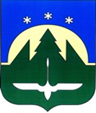 Городской округ Ханты-МансийскХанты-Мансийского автономного округа – ЮгрыДУМА ГОРОДА ХАНТЫ-МАНСИЙСКАРЕШЕНИЕ№ 396-VI РД						 Принято20 декабря 2019 годаО плане работы Думы города Ханты-Мансийска шестого созыва на первое полугодие 2020 годаРассмотрев проект плана работы Думы города Ханты-Мансийска шестого созыва на первое полугодие 2020 года, руководствуясь частью 1 статьи 69 Устава города Ханты-Мансийска,Дума города Ханты-Мансийска РЕШИЛА:Утвердить план работы Думы города Ханты-Мансийска шестого созыва на первое полугодие 2020 года согласно приложению к настоящему Решению.Приложение к Решению Думы  города Ханты-Мансийска от 20 декабря 2019 года № 396 - VI РДПлан работы Думы города Ханты-Мансийска шестого созыва на первое полугодие 2020 годаОсновные задачиДумы города на 2020 годЦиклограмма работы Думы города на 2020 годВопросы, рассматриваемые и принимаемыеДумой города в рамках полномочийКонтрольные вопросыРабота депутатов Думы города с избирателямиУчеба депутатов Думы города, обмен опытом работы, взаимодействие с населениемПлан работы совместной комиссииПлан работы комитета по городскому хозяйствуПлан работы комитета по бюджетуПлан работы комитета по социальной политикеПлан совместных заседаний комитетовПлан работы комиссии по местному самоуправлениюПредседатель Думыгорода Ханты-Мансийска                        К.Л. ПенчуковПодписано20 декабря 2019 года1.Осуществление контроля за исполнением бюджета города Ханты-Мансийска.2.Осуществление контроля за ходом реализации муниципальных программ, одобренных Думой города                  и утверждённых Администрацией города, в рамках исполнения бюджета города Ханты-Мансийска.3.Осуществление контроля за исполнением Администрацией города и должностными лицами органов местного самоуправления полномочий по решению вопросов местного значения.4.Приведение в соответствие действующему законодательству Устава города Ханты-Мансийска.5.Осуществление нормотворческой деятельности в рамках полномочий Думы города Ханты-Мансийска.6.Участие в работе коллегиальных органов, советов, комиссий, рабочих групп.ПонедельникВторникСредаЧетвергПятница1.Совещание аппарата Думы города1.Заседание комитета               по городскому хозяйству(2, 3 вторник каждого месяца с 14.15 часов)1.Заседание комитета по бюджету (2, 3 среда каждого месяца с 14.15 часов)1.Заседание комитета  по социальной политике (2, 3 четверг каждого месяца с 14.15 часов)1. Заседание Думы города (последняя пятница каждого месяца с 10.00 часов)2.Участие в аппаратном совещании Главы города (еженедельно с 14.15 часов)2.Заседание совместной комиссии Думы города (последний вторник каждого месяца                            с 14.15 часов)2.Заседание комиссии по местному самоуправлению        (2, 3 среда каждого месяца с 16.00 часов)Примечание:1. Внеочередное заседание Думы города (в соответствии                          с Уставом города и Регламентом Думы города).2. Заседание Совета Думы города (по мере необходимости).3. Депутатские слушания (в соответствии с Регламентом Думы города).4. Личный приём граждан депутатами Думы города (еженедельно по графику), в том числе в городской общественной приёмной.№ п/пТематика, наименование вопроса, программыСрок рассмотрения и утвержденияОтветственные за подготовку1.О деятельности Думы города за 2019 годфевральДума города2.О ходе реализации  Программы «Комплексное развитие систем коммунальной инфраструктуры города Ханты-Мансийска                на 2017 – 2032 годы» за 2019 годфевральДепартамент городского хозяйства3.О внесении изменений в Решение Думы города                            Ханты-Мансийска от 04.09.2012 № 261-V РД «О муниципальном дорожном фонде города Ханты-Мансийска»февральДепартамент управления финансами4.О внесении изменений в Решение Думы города                             Ханты-Мансийска от 26.09.2008 № 590 «О Правилах землепользования и застройки территории города                           Ханты-Мансийска»февральДепартамент градостроительства и архитектуры5.О внесении изменений в Решение Думы города Ханты-Мансийска от 28.11.2016 № 41-VI РД «О местных нормативах градостроительного проектирования города Ханты-Мансийска»февральДепартамент градостроительства и архитектуры6.О ходе реализации  программы комплексного развития транспортной инфраструктуры города Ханты-Мансийска                   на 2018 – 2033 годы за 2019 годмартУправление транспорта, связи и дорог7.О ходе реализации  программы «Комплексное развитие  социальной инфраструктуры городского округа город                   Ханты-Мансийск на 2018 - 2033 годы» за 2019 годмартДепартамент градостроительства                           и архитектуры8.Об исполнении прогнозного плана (программы) приватизации муниципального имущества на 2019 год за 2019 годмартДепартамент муниципальной собственности9.О внесении изменений в Решение Думы города                            Ханты-Мансийска от 29.06.2012 № 243 «О перечне услуг, которые являются необходимыми и обязательными для предоставления органами Администрации города                            Ханты-Мансийска муниципальных услуг, и порядке определения размера платы за оказание таких услуг»мартДепартамент муниципальной собственности10.О внесении изменений в Решение Думы города                             Ханты-Мансийска от 29.06.2012 № 255 «О Положении о порядке управления и распоряжения имуществом, находящимся                           в муниципальной собственности города Ханты-Мансийска»мартДепартамент муниципальной собственности11.О деятельности Счетной палаты города за 2019 годапрельСчетная палата города12.Об отчете об исполнении бюджета города Ханты-Мансийска: - за 2019 год;- за первый квартал 2020 годаапрель, майДепартамент управления финансами13.О внесении изменений в Решение Думы города                              Ханты-Мансийска от 02.06.2014 № 517-V РД «О Правилах благоустройства территории города Ханты-Мансийска»апрельДепартамент городского хозяйства14.О внесении изменений в Решение Думы города                             Ханты-Мансийска от 24.06.2016 № 830-V РД «О Порядке присвоения наименований элементам улично-дорожной сети                 (за исключением автомобильных дорог федерального                             и регионального значения), элементам планировочной структуры, расположенным на территории города                           Ханты-Мансийск»апрельДепартамент градостроительства и архитектуры15.О внесении изменений в Решение Думы города                            Ханты-Мансийска от 21.07.2011 № 70 «О Департаменте градостроительства и архитектуры Администрации города Ханты-Мансийска»майДепартамент градостроительства                            и архитектуры16.О плане работы Думы города на второе полугодие 2020 годаиюньДума города17.О деятельности постоянных комитетов и комиссии Думы города за первое полугодие 2020 годаиюньПредседатели комитетов                  и комиссии Думы города№ п/пТематика, наименование вопроса, программыСрок рассмотрения и утвержденияОтветственные за подготовку1.Информация федеральных служб, функционирующих                      на территории города:- об обеспечении охраны общественного порядка и борьбе           с преступностью в городе за 2019 год;- о состоянии законности и правопорядка на территории города за 2019 год;- о состоянии контрольной работы по мобилизации доходов              в бюджет города за 2019 год, за первый квартал 2020 годаянварьфевраль апрель, майМО МВД России «Ханты-Мансийский»Ханты-Мансийская межрайонная прокуратура Межрайонная инспекция ФНС России №1 по ХМАО-Югре2.Об отчете Главы города Ханты-Мансийска о результатах                  его деятельности, деятельности Администрации города                   Ханты-Мансийска, в том числе о решении вопросов, поставленных Думой города Ханты-Мансийска, за 2019 годянварьГлава города3.О рассмотрении проектов муниципальных программ                                    и изменений в них в рамках полномочий Думы городапо мере поступленияАдминистрация города4.О выполнении муниципальных программ в рамках исполнения бюджета:за 2019 год: - «Развитие отдельных секторов экономики города                     Ханты-Мансийска»;- «Дети – сироты»;- «Развитие средств массовых коммуникаций города                 Ханты-Мансийска»;- «Информационное общество – Ханты-Мансийск»;- «Социальная поддержка граждан города Ханты-Мансийска»- «Развитие транспортной системы города                             Ханты-Мансийска»;- «Развитие образования в городе Ханты-Мансийске»;- «Развитие культуры в городе Ханты-Мансийске»;- «Обеспечение доступным и комфортным жильем жителей города Ханты-Мансийска»;- «Управление муниципальными финансами города                  Ханты-Мансийска»;- «Осуществление городом Ханты-Мансийском функций административного центра Ханты-Мансийского автономного округа – Югры»;- «Развитие физической культуры и спорта в городе                   Ханты-Мансийске»;- «Проектирование и строительство инженерных сетей                        на территории города Ханты-Мансийска»апрельапрельапрельапрель апрель апрель апрельапрель апрель маймай май майУправление экономического развития и инвестицийУправление опеки                            и попечительстваУправление общественных связейУправление информатизацииМКУ «Управление социальной защиты населения»Управление транспорта, связи и дорогДепартамент образованияУправление культурыДепартамент муниципальной собственностиДепартамент управления финансамиУправление экономического развития и инвестицийУправление физической культуры, спорта                              и молодежной политикиДепартамент градостроительства                          и архитектуры№ п/пНаименование мероприятийСроки проведенияОтветственные1.Отчеты депутатов Думы города Ханты-Мансийска шестого созыва перед избирателямифевральдепутаты Думы города2.Организация личного приёма граждан:- в помещении Думы;- по месту работы;- по избирательным округам;- в городской общественной приемнойпо графикудепутаты Думы города3.Работа с обращениями гражданпостояннодепутаты Думы города4.Участие в работе комиссий, рабочих групп, советов по вопросам, затрагивающим интересы и права избирателейпостояннодепутаты Думы города5.Представление в Думу города информации о числе встреч с жителями города Ханты-Мансийска и количестве жителей, принявших участие                   во встречахнарастающим итогом, не позднее 8 января, 2 мартадепутаты Думы города№ п/пНаименование мероприятийСроки проведенияОтветственные1.Участие в обсуждении проектов правовых актов органов государственной власти ХМАО-Югрыпо мере назначениядепутаты, аппарат Думы города2.Участие в публичных слушаниях, общественных обсуждениях и других форм участия населения в осуществлении местного самоуправленияпо мере проведениядепутаты, аппарат Думы города3.Консультации по организации депутатской деятельностипо мере обращениязаместитель Председателя Думы города, аппарат Думы города4.Взаимодействие с органами местного самоуправления муниципальных образований постоянноПредседатель Думы города, депутаты Думы города№ п/пНаименование, тематика вопросаСроки проведенияОтветственные за подготовку1.О подготовке к проведению празднования 75-й годовщины Победы в Великой Отечественной войне 1941-1945 годовянварьАдминистрация города2.О ходе выполнения Решения Думы города Ханты-Мансийска     от  02  июня  2014  года  № 517-V РД  «О Правилах благоустройства территории города Ханты-Мансийска»февральДепартамент городского хозяйства, управление муниципального контроля3.О плане сноса, капитального ремонта жилых домов и квартир на 2020 годфевральДепартамент городского хозяйства, Департамент муниципальной собственности4.О результатах деятельности контрольно-ревизионного управления Департамента управления финансами Администрации города за 2019 годмартДепартамент управления финансами5.Об организации оздоровления, отдыха и труда детей, подростков и молодежи города летом 2020 годаапрельАдминистрация города6.О результатах проведения инвентаризации жилых помещений, находящихся в муниципальной собственностиапрель Департамент муниципальной собственности7.О мерах по выполнению представления Счетной палаты по результатам контрольного мероприятия:- «Анализ использования субвенции в 2018 году, выделенной на осуществление полномочий по проведению мероприятий по предупреждению и ликвидации болезней животных, их лечение, защита населения от болезней, общих для человека и животных.»апрельМКУ «Служба муниципального заказа                     в сфере жилищно-коммунального хозяйства»8.О ходе выполнения Решения Думы города Ханты-Мансийска             от 04 сентября 2012 года № 261-V РД «О муниципальном дорожном фонде города Ханты-Мансийска»майУправление транспорта, связи и дорог,Департамент управления финансами9.О ходе реализации Администрацией города полномочий                    в области развития экономики, инвестиций, предпринимательской деятельности, малого бизнеса и защиты прав потребителей в части создания условий для расширения рынка сельскохозяйственной продукции, сырья                                    и продовольствиямайАдминистрация города10.О ходе реализации Администрацией города полномочий                       в области использования земли, других природных ресурсов                и охраны окружающей среды в части муниципального земельного контролямайАдминистрация города11.О ходе реализации Администрацией города полномочий                     в области архивного дела в части формирования и содержания муниципального архиваиюньАдминистрация города12.О ходе реализации Администрацией города полномочий                              в области градостроительства и жилищно-коммунального комплекса в части установления надбавок к тарифам на товары                 и услуги организаций коммунального комплекса, тарифов                       на подключение к системам коммунальной инфраструктуры, тарифов организаций коммунального комплекса                                  на подключениеиюньАдминистрация города13.Представление Думе города руководителей муниципальных предприятий и учреждений города Ханты-Мансийскапо мере поступления Администрация города№ п/пНаименование, тематика вопросаНаименование, тематика вопросаСроки рассмотренияОтветственные                             за подготовкуОтветственные                             за подготовку1.О заключении договоров на обслуживание внутридомового газового оборудования в многоквартирных домах с непосредственным способом управленияянварьянварьМП «Ханты-Мансийскгаз»,Департамент городского хозяйстваМП «Ханты-Мансийскгаз»,Департамент городского хозяйства2.О подготовке к проведению празднования 75-й годовщины Победы в Великой Отечественной войне 1941-1945 годовянварьянварьДепартамент градостроительства                        и архитектуры, Департамент городского хозяйства, управление культуры,управление информатизации,МБУ «Городской информационный центр»Департамент градостроительства                        и архитектуры, Департамент городского хозяйства, управление культуры,управление информатизации,МБУ «Городской информационный центр»3.О предложениях по устранению и принятию мер по недопущению нарушений, изложенных в информации о состоянии законности                         и правопорядка на территории города Ханты-Мансийска за десять месяцев 2019 года                 февральфевральфевральАдминистрация города4.О работе общественного транспорта в городе Ханты- МансийскеО работе общественного транспорта в городе Ханты- МансийскефевральУправление транспорта, связи и дорогУправление транспорта, связи и дорог5.О жилищном строительстве в городе Ханты-Мансийске в 2020 годуфевральфевральДепартамент градостроительства                        и архитектуры Департамент градостроительства                        и архитектуры 6.О противопаводковых мероприятиях в 2020 годуО противопаводковых мероприятиях в 2020 годумартМКУ «Управление гражданской защиты населения»МКУ «Управление гражданской защиты населения»7.О подготовке к пожароопасному сезонумартмартМКУ «Управление гражданской защиты населения»МКУ «Управление гражданской защиты населения»8.О планах ремонта и строительства дорог в городе Ханты-МансийскеапрельапрельапрельДепартамент городского хозяйства9.О работе системы «Безопасный город»маймаймайОтдел по вопросам общественной безопасности и профилактике правонарушений10.Об акарицидной обработке территории города маймаймайДепартамент городского хозяйства, отдел по здравоохранению11.О деятельности Комитета за первое полугодие 2020 годаиюньиюньиюньпредседатель Комитета12.О плане работы Комитета на второе полугодие 2020 годаиюньиюньиюньчлены Комитета13.О реализации муниципальных программ весь периодвесь периодвесь периодАдминистрация города№ п/пНаименование, тематика вопросаСроки рассмотренияОтветственные                                          за подготовку1.Круглый стол о доступности финансовых и страховых ресурсов для инвесторовянварьЧлены комитетаЧлены комитета2.О предложениях по устранению и принятию мер                               по недопущению нарушений, изложенных в информации                       о состоянии законности  и правопорядка на территории города Ханты-Мансийска за десять месяцев 2019 года                 февральАдминистрация городаАдминистрация города3.Информация о наличии муниципальной земли, предназначенной для реализации инвестиционных проектов (местоположение, площадь, обеспечение коммуникациями                   и т.д.). Информация о сдаче в аренду нежилого имущества (перечень объектов, арендаторы, наличие свободной от аренды площади)февральДепартамент муниципальной собственности,Управление экономического развития и инвестицийДепартамент муниципальной собственности,Управление экономического развития и инвестиций4.О ходе реализации инвестиционных проектов, реализуемых                   в городефевральУправление экономического развития и инвестицийУправление экономического развития и инвестиций5.Об исполнении прогнозного плана (программы) приватизации муниципального имущества на 2019 год за 2019 годмартДепартамент муниципальной собственностиДепартамент муниципальной собственности6.Об отчете об исполнении бюджета города за 2019 годапрель Департамент управления финансамиДепартамент управления финансами7.О результатах финансово-хозяйственной деятельности                  муниципального бюджетного общеобразовательного учреждения «Средняя общеобразовательная школа № 1 имени Созонова Юрия Георгиевича» за 2019 годапрель МБОУ «Средняя общеобразовательная школа № 1 имени Созонова Юрия Георгиевича»МБОУ «Средняя общеобразовательная школа № 1 имени Созонова Юрия Георгиевича»8.О результатах финансово-хозяйственной деятельности    муниципального бюджетного дошкольного образовательного учреждения «Центр развития ребенка - детский сад № 8 «Солнышко» за 2019 год     апрель МБДОУ «ЦРР – детский сад № 8 «Солнышко»МБДОУ «ЦРР – детский сад № 8 «Солнышко»9.Об отчете об исполнении бюджета города за первый квартал 2020 годамай Департамент управления финансамиДепартамент управления финансами10.О ходе реализации инвестиционных проектов, реализуемых                    в городемай Управление экономического развития и инвестицийУправление экономического развития и инвестиций11.О результатах финансово-хозяйственной деятельности               МБУ «СК «Дружба» за 2019 годмай МБУ «СК «Дружба»МБУ «СК «Дружба»12.О результатах финансово-хозяйственной деятельности                   МБУ «КДЦ «Октябрь» за 2019 годмай МБУ «КДЦ «Октябрь»МБУ «КДЦ «Октябрь»13.О деятельности Комитета за первое полугодие 2020 годаиюньпредседатель комитетапредседатель комитета14.О плане работы Комитета на второе полугодие 2020 годаиюньчлены комитетачлены комитета15.О реализации муниципальных программ весь периодАдминистрация городаАдминистрация города№ п/пНаименование, тематика вопросаСроки рассмотренияОтветственные                             за подготовку1.О результатах мониторинга школьного питанияянварьДепартамент образования2.О предложениях по устранению и принятию мер                               по недопущению нарушений, изложенных в информации                   о состоянии законности и правопорядка на территории города Ханты-Мансийска за десять месяцев 2019 года                 февральАдминистрация города3.О деятельности МБУ ДО «Центр развития творчества детей                 и юношества»февральМБУ ДО «Центр развития творчества детей                            и юношества»4.О спортивных объектах, находящихся на территории города Ханты-МансийскамартУправление физической культуры, спорта и молодежной политики5.Об организации досугового отдыха семьи (на территории города и с выездом)мартАдминистрация города6.О предоставлении бесплатных услуг для многодетных семей (посещение кинотеатров, театра, спортивных объектов, бассейна). Стоимость платных услугапрельАдминистрация города7.О перспективах эксплуатации уличной спортивной площадки на территории муниципального бюджетного общеобразовательного учреждения «Средняя общеобразовательная школа с углубленным изучением отдельных предметов № 3»апрельДепартамент муниципальной собственности8.Об участии  в  реализации  национального  проекта  «Демография»,  в укреплении  института Семьи социально-ориентированных  некоммерческих  общественных организаций, межсекторное  взаимодействие в предоставлении  услуг. Механизмы  поддержки СОНКОмайАдминистрация города9.О деятельности Комитета за первое полугодие 2020 годаиюньпредседатель Комитета10.О плане работы Комитета на второе полугодие 2020 годаиюньчлены Комитета11.О реализации муниципальных программ весь периодАдминистрация города1.О  деятельности  АО «Информационно-расчетный центр» за 2019 годмартАО «ИРЦ»2.О деятельности  ОАО «ХантымансийскСибторг» за 2019 годмартОАО «ХантымансийскСибторг»3.О деятельности  АО «УТС» за 2019 годапрельАО «УТС»4.О деятельности МП «Ханты-Мансийские городские электрические сети» за 2019 годапрельМП «Ханты-Мансийские городские электрические сети»5.О деятельности  МБУ «Горсвет»  за 2019 год апрельМБУ «Горсвет»6.О деятельности МП «ДЭП» за 2019 годмайМП «ДЭП»7.О порядке и качестве проведения капитального ремонта жилых домов в городе Ханты-Мансийке. О количестве отремонтированных жилых домов  Югорским фондом капитального ремонта многоквартирных жилых домов в 2019 годумайДепартамент городского хозяйства, Югорский фонд капитального ремонта№ п/пНаименование, тематика вопросаСроки рассмотренияОтветственные                            за подготовку1.Рассмотрение и разработка изменений и дополнений в Устав города Ханты-Мансийскавесь периодКомиссия,аппарат Думы,юридическое управление                            Администрации города2.Рассмотрение и разработка проектов правил, положений, порядков, изменений в нихвесь периодКомиссия3.Антикоррупционная экспертиза действующих муниципальных правовых актов Думы городавесь периодКомиссия, аппарат Думы города4.Рассмотрение протестов, представлений, заключений, информаций межрайонной прокуратуры, экспертных заключений Управления                     государственной регистрации НПА аппарата Губернатора                   ХМАО-Югры на проекты решений и решения Думы городапо мере поступленияКомиссия,аппарат Думы,юридическое управление                            Администрации города5.О деятельности Комиссии за первое полугодие 2020 годаиюньпредседатель Комиссии